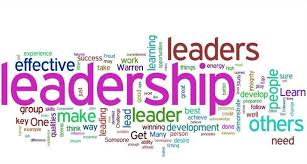 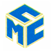 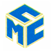 7:30 - 8:30 a.m.    Registration8:30 - 8:40 a.m.    CMC-S Leadership Welcome & Opening RemarksDiana Ceja, CMC-South, President8:40 - 8:50 a.m.    WelcomeDr. Ilene Straus, Vice- President, California State Board of Education8:50 - 9:50 a.m.Implementing Common Core Mathematics in Southern CaliforniaSuccesses & ChallengesLong Beach Unified School District (K-12)Anne Oberjuerge, Math Leader K-5 SchoolsRebecca Afghani, Math Leader 6-12 SchoolsSan Dieguito Union High School District (7-12)Dr. Michael Grove, Associate Superintendent, Educational ServicesBrian Shay, Teacher on Special Assignment, Common Core MathematicsKatie Martinez, Teacher on Special Assignment, Mathematics Curriculum Development 9:50 – 10:00 a.m.Break10:00 – 11:00 a.m.                                   Rialto  Unified School District (K-12)Teresa Brown, Senior Director Professional DevelopmentJuanita Chan, STEM Specialist,  Rialto USDDianne Austin , Mathematics Specialist, Rialto USDAnaheim Union High School District (7-12)Manuel Colon, Assistant Superintendent, Educational ServicesJulie Spykerman,   Mathematics Curriculum Specialist11:00 – 11:50 a.m.Perspectives on AssessmentsDistrict: Jennette Harper,  Executive Director, Rialto Unified School DistrictState: Dr. Jane Liang, Education Research and Evaluation Consultant,California Department of Education11:50 – 12:00 p.m.                                                      Closing Remarks                                   Dr. Ilene Straus, Vice-President, California State Board of Education12:00 p.m. - 1:15 p.m.         Lunch and Luncheon Speaker Cathy Seeley (Madera/ Pasadena Rooms)1:15 p.m. – 1:45 p.m.            Time for further questions to be answered by presenters                                                     and/ or work  with your school teams                                        Conference handouts can be downloaded at                    http://www.cmc-south.org/leadership-agenda-2014.html11:50 – 12:00 p.m.                                                      Closing Remarks                                   Dr. Ilene Straus, Vice-President, California State Board of Education12:00 p.m. - 1:15 p.m.         Lunch and Luncheon Speaker Cathy Seeley (Madera/ Pasadena Rooms)1:15 p.m. – 1:45 p.m.            Time for further questions to be answered by presenters                                                     and/ or work  with your school teams                                        Conference handouts can be downloaded at                    http://www.cmc-south.org/leadership-agenda-2014.html